DÝCHACÍ SOUSTAVA – TEST 			Jméno ……………………………………..Dýchání je pro člověka:potřeba jen někdy, životní nutnost,náhoda.Vitální kapacita plic je:množství vzduchu, které se vejde do dutiny ústní,množství vzduchu, které zbyde v plících po výdechu,množství vzduchu maximálního výdechu po maximálním nádechu.Vitální kapacita plic: je u každého člověka stejná,je závislá na jeho trvalém bydlišti,je závislá na věku, pohlaví, hmotnosti a fyzické zdatnosti.Vdechem je přijímán:jen oxid uhličitý,jen kyslík,vzduch.Průdušnice se rozvětvuje:na horní a dolní průdušku,na levou a pravou průdušku,přední a zadní průdušku.Podráždění nosní sliznice se projevuje:kašlem,kýcháním,slzením.Podráždění sliznice hrtanu, průdušnice a průdušek se projevuje:kašlem,kýcháním,slzením.Na hygienu dýchacích cest má nepříznivý vliv:pití alkoholických nápojů,kouření,konzumace tučných jídel.Rozšiřování nakažlivých onemocnění dýchacích cest zabráníme:omezováním častého mytí rukou,omezováním styku s nemocnými lidmi,omezováním pobytu na čerstvém vzduchu.Součástí dýchací soustavy jsou:zuby, hltan, plíce,hrtan, plíce, bránice,jícen, žaludek, pohrudnice.Poplicnice je:jemná blanka, která kryje povrch hrtanu,jemná blanka, která kryje povrch plic,jemná blanka, která kryje povrch srdce.Doplň do obrázku názvy jednotlivých částí dýchací soustavy.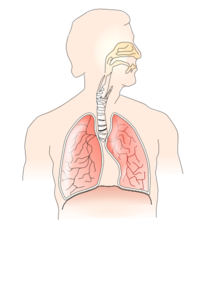 Do předchozího obrázku dokresli srdce.Popiš v základních bodech metodu dýchání z plic do plic, která se používá při zástavě dechu.Použité zdroje:[cit. 2016-7-13]. Dostupné pod licencí Public Domain na WWW: http://www.clker.com/clipart-unlabelled-respiratory-system-1.html